Soru 1Soruyu parçaya göre cevaplayınız.In 1970, at 3:23 p.m., while many of the residents of the Yungay were listening to the closing moments of the World Cup soccer game, Ancash region and the half of Peru were shaken by a huge earthquake. It was the Ancash earthquake (also called the Great Peruvian Earthquake) and the regions around Peru were also affected. Besides, the earthquake triggered one of the most devastating avalanches in the past. Nearly 20,000 people were killed because of the avalanche and a reporter told, "Yungay no longer exists, only 92 people saved themselves."The Ancash earthquake ...... .A) hit Yungay and killed everybody
B) is also known a small earthquake
C) killed almost twenty thousand people
D) affected just Peru
E) was triggered by a sudden avalanche

Soru 2Aşağıda verilen cümleleri anlamlı bir şekilde sıralayan seçeneği bulunuz.I. Yes, and there were pictures from his last movie 'No Strings Attached'.II. I was at Lisa's home yesterday. There were nice photos of Ashton Kutcher in the last issue of 'Wow!', the famous magazine.III. Gorgeous! I'll buy it then.IV. Really! Were they cool?V. I think, you should.A) III - I - IV - V - II
B) II - III - V - I - IV
C) V - I - II - IV - III
D) II - IV - I - III - V
E) I - IV - II - IV - III

Soru 3Choose the best option to put the events in the right order.1. The king lost his one and only daughter, but it left us a sad but nice legend and the remains of the castle in Mersin today.2. The king felt so sad and decided to build a castle in the sea, to keep her from harm. So, his lovely daughter would be safe from danger.3. Somehow a snake ended up in one of the baskets and the prophecy was fulfilled.4. Once upon a time, there was a king who had a beautiful daughter. But one day a prophet predicted that the daughter would die of a snakebite at the age of sixteen.5. On her sixteenth birthday, the lovely princess was given a basket of fresh fruit as a present.A) 4 - 2 - 5 - 3 - 1
B) 5 - 1 - 2 - 4 - 3
C) 2 - 4 - 5 - 1 - 3
D) 4 - 2 - 1 - 5 - 3
E) 1 - 3 - 5 - 4 - 2

Soru 4Aşağıdaki soruyu parçaya göre cevaplayınız.Yesterday, I went to a shopping centre full of local food. It was very crowded because everything was natural and not so expensive. There weren't packed or conserved food. I bought some cheese, noodle and homemade dishes. A woman served me orange jam. It was the most delicious jam I had ever tasted. But I didn't buy because it was a bit expensive and I didn't have enough money.Which question doesn't have an answer in the text?A) Why was the shopping center full of people?
B) How much money was the jam?
C) Were there any conserved food?
D) Who served the jam?
E) What did the man buy in the centre?

Soru 5DAVE’S WEEKEND PLANNER
Saturday, April 9 
10 a.m. Get up.
11 a.m. Go to Gym.
2 p.m. Visit grandparents.
6 p.m. Meet friends to study together.
10 p.m. Do homework.Sunday, April 10 
9 a.m.  Get up.
11 a.m. Water the plants.
1 p.m. See the dentist.
5 p.m. Play soccer with friends.
9 p.m. Go online.
Choose the correct sentence according to the Dave’s Weekend Planner.A) Jack is going to play soccer with Dave on Saturday.
B) Dave is going to study alone.
C) Dave is visiting Jack to invite him for soccer.
D) Dave is planning to surf on the Net on Sunday evening.
E) The dentist is going to see Dave on Saturday afternoon.

Soru 6Soruyu aşağıdaki parçaya göre cevaplayınız.I was on my way home from a visit to my daughters in Texas when I heard on radio that Hurricane Katrina was about to hit Mississipi and Louisiana. When I got home, I checked the Internet to get specific information. I learnt that hurricane Katrina would hit on Monday morning, August 29th, 2005. By Monday morning at 6.30 a.m., Hurricane Katrina hit. There was a terrible storm. All the phone lines went dead. Nearly 3000 people, including me, had to go to the hospital because of injuries by Katrina on that day. The first floor of the hospital started flooding. The power went off. We couldn't drink the water because it was poisonous. All of a sudden, water came into the room through windows. There were bad injuries as the windows were broken and the furniture crashed into people. Outside the hospital was also terrible. All the power lines and trees were down. The trees blocked the highways. Nobody was able to pass the roads. Everybody was really terrified. I had to stay in hospital till the following Monday. It was the most terrifying and frightening week of my life.The reason why they couldn't drink water after the hurricane was that ...... .A) they weren't thirsty
B) the water was poisonous
C) the water wasn't tasty
D) they were hungry
E) the weather was very cold

Soru 7My father ...... sports regularly in the past, but now he is too lazy.A) didn’t use to do
B) didn’t use to be
C) used to give
D) used to do
E) used to wear

Soru 8Verilen paragrafı en uygun şekilde tamamlayan seçeneği bulunuz.It was two weeks ago. I was at home and sleeping. Suddenly, I heard a scream. I opened the window and looked out of it. I ...... . He was attacking a woman. I called the police immediately. A) saw a man
B) called my dad
C) was shocked
D) was dreaming
E) heard my sister's voice

Soru 9Soruda boşluğa gelebilecek en uygun seçeneği bulunuz.Next week, I'm going to ...... from Istanbul to London. I have an important meeting there. I think, the flight will take two hours.A) fly
B) ride
C) drive
D) plan
E) use

Soru 10Aşağıdaki soruyu parçaya göre cevaplayınız.Hi Tracey,I am back from a long journey in two continents. They are Europe and America. I went on this journey to see the World's 5 Greenest Countries. The journey was amazing. I came back with lots of unforgettable memories and photos. Of course, everything was not perfect during the journey. I had some problems, as well. For example, I broke my left foot finger while climbing a small mountain in Switzerland. It really hurt and no one was there to give me a hand. I felt desperate at that time. After some time in the forest, I saw a beautiful hut. There was a good couple in it. They gave me a bed and took care of me for two days. When my finger was OK, I kept walking in the green mountains. Anyway, you are going to see all the photos soon.Big HugsJohnHow do you start if you want to reply this e-mail?A) Do you know the names of those couples?
B) Nice to hear from you again, I'm happy for you.
C) How was the journey? Was it amazing?
D) Did you go to Europe and America?
E) How could you find a hut?

CEVAPLAR: 1-C    2-D    3-A    4-B    5-D    6-B    7-D    8-A    9-A    10-B    11-A    12-C    13-A    14-C    15-C    16-B    17-E    18-B    19-E    20-B    Soru 11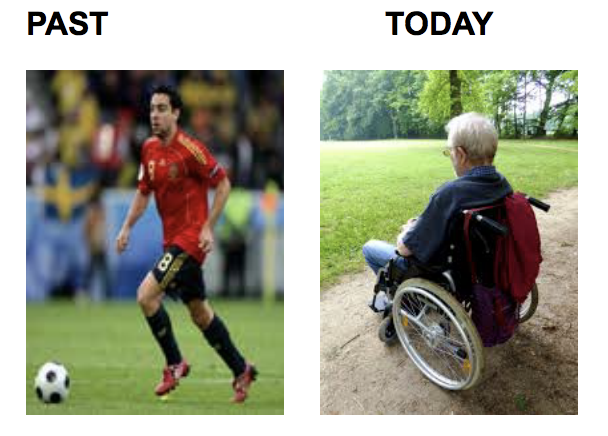 He ...... help to go somewhere but today he uses a wheelchair.A) didn’t use to need
B) used to have
C) did use to be
D) used not to give
E) used to ask

Soru 12Aşağıdaki altı çizili ifadenin eş anlamlısını seçeneklerden bulunuz."My best friend is going to get married on 22nd June. I'm very excited about the ceremony."A) would marry
B) got married
C) is getting married
D) has got married
E) gets married

Soru 13Verilen boşluğa gelebilecek en uygun seçeneği bulunuz.Jane : I used to have a doll.Bill    : Where did you use to keep it?Jane : Well, ...... .A) on my bed
B) at the cinema
C) in the television
D) in the park
E) on the phone

Soru 14Complete the sentence correctly.My sister ...... long hair but she had her hair cut last week.A) is having
B) has
C) used to have
D) will have
E) will been having

Soru 15He used to run fast, but ...... .A) he can play football today
B) he didn’t used to play football today
C) he can’t walk today
D) he can walk six hours a day
E) he plays footbal now

Soru 16Aşağıdaki soruyu parçaya göre cevaplayınız.Yesterday, it was one of the darkest and the coldest winter day. I decided to go walking in the park. While I was walking in the park, I heard a woman scream. Suddenly, I ran towards the sound. When I came closer to the woman, I saw that the woman was lying on the ground unconsciously. I tried to help her, but I decided to call the ambulance and the police. Fortunately, I did it. When the police came, they first thought the killer was me. In the end, they understood that I only helped her.We can infer from the text that ...... .A) nobody killed the woman
B) the writer went walking although it was dark or cold
C) the murderer was the writer
D) the police put the writer into the prison
E) people shouldn't go walking in cold weather

Soru 17Aşağıdaki soruyu parçaya göre cevaplayınız.Until last year, people were not sensitive enough about their environment in our city. They were throwing garbage on the streets and nobody warned them. All the streets were full of garbage. Then we visited the mayor and started a campaign in our school and worked on the streets in the afternoons. We protested, cleaned the streets and handed out brochures for weeks. In two months, people stopped throwing rubbish and started to warn themselves. Now, our city is clean and the residents are happier.According to the text, we cannot say that they ...... .A) met the authorities
B) joined the protests
C) collected garbage
D) printed brochures and posters
E) went everywhere by bike

Soru 18My mother doesn’t eat sweets anymore, but she ...... .A) didn’t use to eat them
B) used to eat lots of them
C) used to get away
D) didn’t use to like
E) didn’t use to enjoy

Soru 19Which bold word below is wrong in meaning?I. In ancient Egypt, people used hieroglyphs to write and read.II. In the ancient times, people used compass to find their ways and directions.III. Most of the ancient people became warriors to fight in the battles.IV. Pharaohs ruled most of the Egyptian cities about 5,000 years ago.V. Ancient Greek children used abacus to develop their language skills.A) I
B) II
C) III
D) IV
E) V

Soru 20Boşluğa gelebilecek en uygun seçeneği bulunuz.Emily : How was your visit to Istanbul, Alex?Alex   : It was O.K., we just worked.Emily : ......Alex   : We sometimes felt cold, but it was generally mild.A) Did you visit the Galata Tower?
B) How was the weather there?
C) Did you like the view of the Bosporus?
D) I wish I could come with you.
E) I have only visited İstanbul twice so far.

